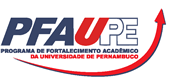 PRÓ-REITORIA DE GRADUAÇÃO – PROGRAD-CAEEdital PROGRAD-CAE/PFAUPE/UPE nº 05/2017 - PLANO DE MONITORIAANEXOII–PLANO DE TRABALHO PARA MONITORIAPROGRAMA DE MONITORIATítulo do Plano de Trabalho:PROGRAMA DE MONITORIATítulo do Plano de Trabalho:Quantidade de  Monitores solicitados para a disciplina/turma(s): (OBS:sem identificação nominal)Quantidade de  Monitores solicitados para a disciplina/turma(s): (OBS:sem identificação nominal)Nº BOLSISTA:Nº VOLUNTÁRIOS:Justificativa:Justificativa:Objetivos:Objetivos:Plano de atividades de monitoria: Cronograma/Metodologia/Atividades-Ações/Resultados Esperados:Plano de atividades de monitoria: Cronograma/Metodologia/Atividades-Ações/Resultados Esperados:Plano de Orientação dos Monitores:Plano de Orientação dos Monitores:Disciplinas Equivalentes:Existem disciplinas equivalentes? SIM ⎕  Qual(is)?NÃO ⎕Disciplinas Equivalentes:Existem disciplinas equivalentes? SIM ⎕  Qual(is)?NÃO ⎕